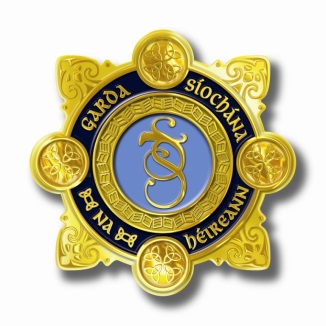 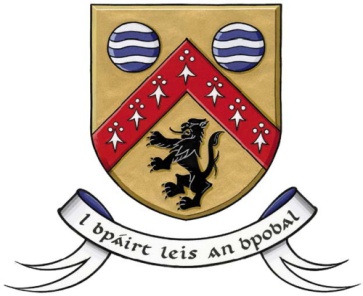 County Laois Joint Policing Committee Meeting16th July 2018 at 11.30 amat Áras an Chontae, PortlaoiseAGENDAConfirmation of Minutes of JPC Meeting held on 9th April,2018 Matters ArisingReport from An Garda Síochána Laois County Council ReportPresentation by Patrick Clavin, Detective Chief Superintendent, Criminal Assets Bureau.Any Other Business